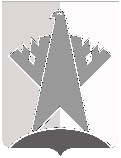 ДУМА СУРГУТСКОГО РАЙОНАХАНТЫ-МАНСИЙСКОГО АВТОНОМНОГО ОКРУГА – ЮГРЫРЕШЕНИЕ24 марта 2023 года							                                        № 470-нпаг. СургутВ соответствии с главой 31 Налогового кодекса Российской Федерации Дума Сургутского района решила:Внести в решение Думы Сургутского района от 01 декабря 2008 года 
№ 379 «О земельном налоге» следующее изменение:пункт 4 решения признать утратившим силу.2.	Решение вступает в силу не ранее чем по истечении одного месяца 
со дня его официального опубликования.О внесении изменения в решение Думы Сургутского района от 01 
декабря 2008 года № 379 «О земельном налоге»Председатель ДумыСургутского районаВ.А. Полторацкий24 марта 2023 годаГлава Сургутского районаА.А. Трубецкой24 марта 2023 года